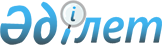 О внесении изменений и дополнения в решение Западно-Казахстанского областного маслихата от 12 декабря 2014 года № 21-2 "Об областном бюджете на 2015-2017 годы"
					
			Утративший силу
			
			
		
					Решение Западно-Казахстанского областного маслихата от 9 сентября 2015 года № 27-1. Зарегистрировано Департаментом юстиции Западно-Казахстанской области 11 сентября 2015 года № 4029. Утратило силу - решением Западно-Казахстанского областного маслихата от 9 января 2016 года № 30-3      Сноска. Утратило силу - решением Западно-Казахстанского областного маслихата от 09.01.2016 № 30-3.

      В соответствии с Бюджетным кодексом Республики Казахстан от 4 декабря 2008 года и Законом Республики Казахстан "О местном государственном управлении и самоуправлении в Республике Казахстан" от 23 января 2001 года, областной маслихат РЕШИЛ:

      1. Внести в решение Западно-Казахстанского областного маслихата от 12 декабря 2014 года № 21-2 "Об областном бюджете на 2015-2017 годы" (зарегистрированное в Реестре государственной регистрации нормативных правовых актов за № 3724, опубликованное 27 декабря 2014 года в газете "Приуралье") следующие изменения и дополнение:

      пункт 1 изложить в следующей редакции:

      "1. Утвердить областной бюджет на 2015-2017 годы согласно приложениям 1, 2 и 3 соответственно, в том числе на 2015 год в следующих объемах:

      1) доходы – 103 987 016 тысяч тенге:

      налоговые поступления – 28 585 445 тысяч тенге; 

      неналоговые поступления – 1 364 795 тысяч тенге; 

      поступления от продажи основного капитала – 1 000 тысяч тенге;

      поступления трансфертов – 74 035 776 тысяч тенге;

      2) затраты – 104 592 988 тысяч тенге:

      3) чистое бюджетное кредитование – 3 775 242 тысячи тенге:

      бюджетные кредиты – 6 920 708 тысяч тенге; 

      погашение бюджетных кредитов – 3 145 466 тысяч тенге;

      4) сальдо по операциям с финансовыми активами – 0 тенге:

      приобретение финансовых активов – 0 тенге;

      поступления от продажи финансовых активов государства – 0 тенге; 

      5) дефицит (профицит) бюджета – -4 381 214 тысячи тенге:

      6) финансирование дефицита (использование профицита) бюджета - 4 381 214 тысячи тенге:

      поступление займов – 6 767 987 тысяч тенге;

      погашение займов – 3 115 466 тысяч тенге;

      используемые остатки бюджетных средств – 728 693 тысячи тенге.";

      пункт 2 изложить в следующей редакции:

      "2. Поступления в областной бюджет на 2015 год формируются в соответствии с Бюджетным кодексом Республики Казахстан, Законом Республики Казахстан от 28 ноября 2014 года "О республиканском бюджете на 2015-2017 годы" и согласно пунктам 4, 5 настоящего решения.";

      в подпункте 1) пункта 3:

      абзац первый изложить в следующей редакции:

      "1) Учесть в областном бюджете на 2015 год поступление целевых трансфертов и кредитов из республиканского бюджета в общей сумме – 35 203 281 тысяча тенге:";

      абзац седьмой изложить в следующей редакции:

      "проведение мероприятий, посвященных семидесятилетию Победы в Великой Отечественной войне – 303 151 тысяча тенге;";

      пункт 4 изложить в следующей редакции:

      "4. Учесть в областном бюджете на 2015 год поступление сумм погашения бюджетных кредитов в общей сумме 3 145 466 тысячи тенге, в том числе из районных (городского) бюджетов на сумму 3 115 466 тысяч тенге.";

      пункт 4-1 изложить в следующей редакции:

      "4-1. Учесть, что в областном бюджете на 2015 год предусмотрен возврат неиспользованных (недоиспользованных) целевых трансфертов районными (городскими) бюджетами в сумме 90 609 тысяч тенге.";

      дополнить пунктом 4-2 следующего содержания:

      "4-2. Учесть, что в областном бюджете на 2015 год предусмотрены целевые трансферты на развитие и целевые текущие трансферты районным (городскому) бюджетам, выделяемые за счет средств областного бюджета в общей сумме 5 285 544 тысячи тенге, в том числе:

      2 535 236 тысяч тенге – целевые текущие трансферты;

      2 750 308 тысяч тенге – целевые трансферты на развитие.";

      Распределение указанных сумм районным (городскому) бюджетам осуществляется на основании постановления акимата области.";

      приложение 1 к указанному решению изложить в новой редакции согласно приложению к настоящему решению.

      2. Руководителю аппарата областного маслихата (Султанов А.) обеспечить государственную регистрацию данного решения в органах юстиции, его официальное опубликование в информационно-правовой системе "Әділет" и в средствах массовой информации.

      3. Настоящее решение вводится в действие с 1 января 2015 года.

 Областной бюджет на 2015 год
					© 2012. РГП на ПХВ «Институт законодательства и правовой информации Республики Казахстан» Министерства юстиции Республики Казахстан
				
      Председатель сессии

С. Мухамбетшин

      Секретарь областного маслихата

М. Құлшар
Приложение
к решению
Западно-Казахстанского
областного маслихата
от 9 сентября 2015 года № 27-1
Приложение 1
к решению
Западно-Казахстанского
областного маслихата
от 12 декабря 2014 года № 21-2Категория

Категория

Категория

Категория

Категория

Сумма,
тысяч тенге

Класс

Класс

Класс

Класс

Сумма,
тысяч тенге

Подкласс

Подкласс

Подкласс

Сумма,
тысяч тенге

Наименование

Наименование

Сумма,
тысяч тенге

1

2

3

4

4

5

1) Доходы

1) Доходы

103 987 016

1

Налоговые поступления

Налоговые поступления

28 585 445

01

Подоходный налог

Подоходный налог

8 917 677

2

Индивидуальный подоходный налог

Индивидуальный подоходный налог

8 917 677

03

Социальный налог

Социальный налог

14 879 229

1

Социальный налог

Социальный налог

14 879 229

05

Внутренние налоги на товары, работы и услуги

Внутренние налоги на товары, работы и услуги

4 788 539

3

Поступления за использование природных и других ресурсов

Поступления за использование природных и других ресурсов

4 788 539

4

Сборы за ведение предпринимательской и профессиональной деятельности

Сборы за ведение предпринимательской и профессиональной деятельности

0

07

Прочие налоги

Прочие налоги

0

1

Прочие налоги

Прочие налоги

0

2

Неналоговые поступления

Неналоговые поступления

1 364 795

01

Доходы от государственной собственности

Доходы от государственной собственности

129 322

1

Поступления части чистого дохода государственных предприятий

Поступления части чистого дохода государственных предприятий

3 733

3

Дивиденды на государственные пакеты акций, находящиеся в государственной собственности

Дивиденды на государственные пакеты акций, находящиеся в государственной собственности

0

4

Доходы на доли участия в юридических лицах, находящиеся в государственной собственности

Доходы на доли участия в юридических лицах, находящиеся в государственной собственности

14 430

5

Доходы от аренды имущества, находящегося в государственной собственности

Доходы от аренды имущества, находящегося в государственной собственности

15 836

6

Вознаграждения за размещение бюджетных средств на банковских счетах

Вознаграждения за размещение бюджетных средств на банковских счетах

0

7

Вознаграждения по кредитам, выданным из государственного бюджета

Вознаграждения по кредитам, выданным из государственного бюджета

95 323

03

Поступления денег от проведения государственных закупок, организуемых государственными учреждениями, финансируемыми из государственного бюджета

Поступления денег от проведения государственных закупок, организуемых государственными учреждениями, финансируемыми из государственного бюджета

0

1

Поступления денег от проведения государственных закупок, организуемых государственными учреждениями, финансируемыми из государственного бюджета

Поступления денег от проведения государственных закупок, организуемых государственными учреждениями, финансируемыми из государственного бюджета

0

04

Штрафы, пени, санкции, взыскания, налагаемые государственными учреждениями, финансируемыми из государственного бюджета, а также содержащимися и финансируемыми из бюджета (сметы расходов) Национального Банка Республики Казахстан

Штрафы, пени, санкции, взыскания, налагаемые государственными учреждениями, финансируемыми из государственного бюджета, а также содержащимися и финансируемыми из бюджета (сметы расходов) Национального Банка Республики Казахстан

969 789

1

Штрафы, пени, санкции, взыскания, налагаемые государственными учреждениями, финансируемыми из государственного бюджета, а также содержащимися и финансируемыми из бюджета (сметы расходов) Национального Банка Республики Казахстан, за исключением поступлений от организаций нефтяного сектора

Штрафы, пени, санкции, взыскания, налагаемые государственными учреждениями, финансируемыми из государственного бюджета, а также содержащимися и финансируемыми из бюджета (сметы расходов) Национального Банка Республики Казахстан, за исключением поступлений от организаций нефтяного сектора

969 789

06

Прочие неналоговые поступления

Прочие неналоговые поступления

265 684

1

Прочие неналоговые поступления

Прочие неналоговые поступления

265 684

3

Поступления от продажи основного капитала

Поступления от продажи основного капитала

1 000

01

Продажа государственного имущества, закрепленного за государственными учреждениями

Продажа государственного имущества, закрепленного за государственными учреждениями

1 000

1

Продажа государственного имущества, закрепленного за государственными учреждениями

Продажа государственного имущества, закрепленного за государственными учреждениями

1 000

4

Поступления трансфертов

Поступления трансфертов

74 035 776

01

Трансферты из нижестоящих органов государственного управления

Трансферты из нижестоящих органов государственного управления

90 609

2

Трансферты из районных (городских) бюджетов

Трансферты из районных (городских) бюджетов

90 609

02

Трансферты из вышестоящих органов государственного управления

Трансферты из вышестоящих органов государственного управления

73 945 167

1

Трансферты из республиканского бюджета

Трансферты из республиканского бюджета

73 945 167

03

Трансферты в бюджеты областей, городов Астаны и Алматы

Трансферты в бюджеты областей, городов Астаны и Алматы

0

1

Взаимоотношения областного бюджета, бюджета городов Астаны и Алматы с другими областными бюджетами, бюджетами городов Астаны и Алматы

Взаимоотношения областного бюджета, бюджета городов Астаны и Алматы с другими областными бюджетами, бюджетами городов Астаны и Алматы

0

Функциональная группа

Функциональная группа

Функциональная группа

Функциональная группа

Функциональная группа

Сумма,
тысяч тенге

Функциональная подгруппа

Функциональная подгруппа

Функциональная подгруппа

Функциональная подгруппа

Сумма,
тысяч тенге

Администратор бюджетных программ

Администратор бюджетных программ

Администратор бюджетных программ

Сумма,
тысяч тенге

Бюджетная программа

Бюджетная программа

Сумма,
тысяч тенге

Наименование

Сумма,
тысяч тенге

1

2

3

4

5

6

2) Затраты

104 592 988

01

Государственные услуги общего характера

1 593 242

1

Представительные, исполнительные и другие органы, выполняющие общие функции государственного управления

1 240 063

110

Аппарат маслихата области

33 996

001

Услуги по обеспечению деятельности маслихата области

33996

003

Капитальные расходы государственного органа

0

120

Аппарат акима области

1 061 341

001

Услуги по обеспечению деятельности акима области

1 005 131

002

Создание информационных систем

0

004

Капитальные расходы государственного органа

0

007

Капитальные расходы подведомственных государственных учреждений и организаций

9 508

013

Обеспечение деятельности Ассамблеи народа Казахстана области

46 702

282

Ревизионная комиссия области

144 726

001

Услуги по обеспечению деятельности ревизионной комиссии области

135 381

002

Создание информационных систем

0

003

Капитальные расходы государственного органа

9 345

2

Финансовая деятельность

180 209

257

Управление финансов области

131 991

001

Услуги по реализации государственной политики в области исполнения местного бюджета и управления коммунальной собственностью области

113 552

009

Приватизация, управление коммунальным имуществом, постприватизационная деятельность и регулирование споров, связанных с этим

18 439

718

Управление государственных закупок области

48 218

001

Услуги по реализации государственной политики в области государственных закупок на местном уровне

30 910

003

Капитальные расходы государственного органа

17 308

5

Планирование и статистическая деятельность

98 096

258

Управление экономики и бюджетного планирования области

98 096

001

Услуги по реализации государственной политики в области формирования и развития экономической политики, системы государственного планирования

98 096

005

Капитальные расходы государственного органа

0

9

Прочие государственные услуги общего характера

74 874

269

Управление по делам религий области

63 774

001

Услуги по реализации государственной политики в области в сфере религиозной деятельности на местном уровне

32 360

004

Капитальные расходы подведомственных государственных учреждений и организаций

2 450

005

Изучение и анализ религиозной ситуации в регионе

28 964

271

Управление строительства области

11 100

061

Развитие объектов государственных органов

11 100

02

Оборона

666 247

1

Военные нужды

142 703

120

Аппарат акима области

142 703

010

Мероприятия в рамках исполнения всеобщей воинской обязанности

19 834

011

Подготовка территориальной обороны и территориальная оборона областного масштаба

122 869

2

Организация работы по чрезвычайным ситуациям

523 544

120

Аппарат акима области

863

012

Мобилизационная подготовка и мобилизация областного масштаба

863

271

Управление строительства области

345 403

002

Развитие объектов мобилизационной подготовки и чрезвычайных ситуаций

8 252

036

Проведение работ по инженерной защите населения, объектов и территории от природных и стихийных бедствий

337 151

287

Территориальный орган, уполномоченных органов в области чрезвычайных ситуаций природного и техногенного характера, гражданской обороны, финансируемый из областного бюджета

177 278

002

Капитальные расходы территориального органа и подведомственных государственных учреждений

125 293

003

Мероприятия гражданской обороны областного масштаба

2 724

004

Предупреждение и ликвидация чрезвычайных ситуаций областного масштаба

49 261

03

Общественный порядок, безопасность, правовая, судебная, уголовно-исполнительная деятельность

5 568 898

1

Правоохранительная деятельность

5 554 268

252

Исполнительный орган внутренних дел, финансируемый из областного бюджета

5 219 518

001

Услуги по реализации государственной политики в области обеспечения охраны общественного порядка и безопасности на территории области

4 005 406

003

Поощрение граждан, участвующих в охране общественного порядка

2 972

006

Капитальные расходы государственного органа

1 106 799

008

Обеспечение безопасности дорожного движения

0

013

Услуги по размещению лиц, не имеющих определенного места жительства и документов

44 631

014

Организация содержания лиц, арестованных в административном порядке

24 088

015

Организация содержания служебных животных

35 622

271

Управление строительства области

334 750

003

Развитие объектов органов внутренних дел

334 750

9

Прочие услуги в области общественного порядка и безопасности

14 630

120

Аппарат акима области

14 630

015

Целевые текущие трансферты бюджетам районов (городов областного значения) на содержание штатной численности отделов регистрации актов гражданского состояния

14 630

04

Образование

12 374 391

1

Дошкольное воспитание и обучение

1 244 782

261

Управление образования области

1 244 782

027

Целевые текущие трансферты бюджетам районов (городов областного значения) на реализацию государственного образовательного заказа в дошкольных организациях образования

1 244 782

2

Начальное, основное среднее и общее среднее образование

3 120 439

261

Управление образования области

2 095 068

003

Общеобразовательное обучение по специальным образовательным учебным программам

813 767

006

Общеобразовательное обучение одаренных детей в специализированных организациях образования

725 790

061

Целевые текущие трансферты бюджетам районов (городов областного значения) на повышение оплаты труда учителям, прошедшим повышение квалификации по трехуровневой системе

555 511

285

Управление физической культуры и спорта области

1 025 371

006

Дополнительное образование для детей и юношества по спорту

740 769

007

Общеобразовательное обучение одаренных в спорте детей в специализированных организациях образования

284 602

4

Техническое и профессиональное, послесреднее образование

4 131 431

253

Управление здравоохранения области

224 295

043

Подготовка специалистов в организациях технического и профессионального, послесреднего образования

224 295

261

Управление образования области

3 907 136

024

Подготовка специалистов в организациях технического и профессионального образования

3 907 136

5

Переподготовка и повышение квалификации специалистов

6 062

253

Управление здравоохранения области

6 062

003

Повышение квалификации и переподготовка кадров

6 062

9

Прочие услуги в области образования

3 871 677

261

Управление образования области

1 134 528

001

Услуги по реализации государственной политики на местном уровне в области образования

67 510

004

Информатизация системы образования в областных государственных учреждениях образования

36 579

005

Приобретение и доставка учебников, учебно-методических комплексов для областных государственных учреждений образования

60 878

007

Проведение школьных олимпиад, внешкольных мероприятий и конкурсов областного масштаба

308 472

011

Обследование психического здоровья детей и подростков и оказание психолого-медико-педагогической консультативной помощи населению

71 348

013

Капитальные расходы государственного органа

960

019

Присуждение грантов областным государственным учреждениям образования за высокие показатели работы

17 091

029

Методическая работа

42 415

067

Капитальные расходы подведомственных государственных учреждений и организаций

1 100

113

Целевые текущие трансферты из местных бюджетов

528 175

271

Управление строительства области

2 737 149

007

Целевые трансферты на развитие бюджетам районов (городов областного значения) на строительство и реконструкцию объектов образования

296 667

037

Строительство и реконструкция объектов образования

2 440 482

05

Здравоохранение

24 396 496

1

Больницы широкого профиля

29 011

253

Управление здравоохранения области

29 011

004

Оказание стационарной и стационарозамещающей медицинской помощи субъектами здравоохранения по направлению специалистов первичной медико-санитарной помощи и медицинских организаций, за исключением оказываемой за счет средств республиканского бюджета и субъектами здравоохранения районного значения и села

29 011

2

Охрана здоровья населения

754 919

253

Управление здравоохранения области

754 919

005

Производство крови, ее компонентов и препаратов для местных организаций здравоохранения

530 715

006

Услуги по охране материнства и детства

116 638

007

Пропаганда здорового образа жизни

107 566

3

Специализированная медицинская помощь

7 012 750

253

Управление здравоохранения области

7 012 750

009

Оказание медицинской помощи лицам, страдающим туберкулезом, инфекционными заболеваниями, психическими расстройствами и расстройствами поведения, в том числе связанные с употреблением психоактивных веществ

3 387 804

019

Обеспечение больных туберкулезом противотуберкулезными препаратами

216 573

020

Обеспечение больных диабетом противодиабетическими препаратами

210 998

021

Обеспечение онкогемотологических больных химиопрепаратами

133 599

022

Обеспечение лекарственными средствами больных с хронической почечной недостаточностью, аутоиммунными, орфанными заболеваниями, иммунодефицитными состояниями, а также больных после трансплантации почек

209 824

026

Обеспечение факторами свертывания крови больных гемофилией

507 583

027

Централизованный закуп и хранение вакцин и других медицинских иммунобиологических препаратов для проведения иммунопрофилактики населения

746 473

036

Обеспечение тромболитическими препаратами больных с острым инфарктом миокарда

59 148

046

Оказание медицинской помощи онкологическим больным в рамках гарантированного объема бесплатной медицинской помощи

1 540 748

4

Поликлиники

12 469 779

253

Управление здравоохранения области

12 469 779

014

Обеспечение лекарственными средствами и специализированными продуктами детского и лечебного питания отдельных категорий населения на амбулаторном уровне

1 040 258

038

Проведение скрининговых исследований в рамках гарантированного объема бесплатной медицинской помощи

199 872

039

Оказание медицинской помощи населению субъектами здравоохранения районного значения и села и амбулаторно-поликлинической помощи в рамках гарантированного объема бесплатной медицинской помощи

10 680 559

045

Обеспечение лекарственными средствами на льготных условиях отдельных категорий граждан на амбулаторном уровне лечения

549 090

5

Другие виды медицинской помощи

697 315

253

Управление здравоохранения области

697 315

011

Оказание скорой медицинской помощи и санитарная авиация, за исключением оказываемой за счет средств республиканского бюджета и субъектами здравоохранения районного значения и села

674 478

029

Областные базы спецмедснабжения

22 837

9

Прочие услуги в области здравоохранения

3 432 722

253

Управление здравоохранения области

1 006 867

001

Услуги по реализации государственной политики на местном уровне в области здравоохранения

93 922

008

Реализация мероприятий по профилактике и борьбе со СПИД в Республике Казахстан

22 446

013

Проведение патологоанатомического вскрытия

59 650

016

Обеспечение граждан бесплатным или льготным проездом за пределы населенного пункта на лечение

57 826

018

Информационно-аналитические услуги в области здравоохранения

27 179

033

Капитальные расходы медицинских организаций здравоохранения

745 844

271

Управление строительства области

2 425 855

038

Строительство и реконструкция объектов здравоохранения

2 348 477

083

Строительство врачебных амбулаторий и фельдшерско-акушерских пунктов, расположенных в сельских населенных пунктах в рамках Дорожной карты занятости 2020

77 378

06

Социальная помощь и социальное обеспечение

2 226 063

1

Социальное обеспечение

1 453 862

256

Управление координации занятости и социальных программ области

1 141 892

002

Предоставление специальных социальных услуг для престарелых и инвалидов в медико-социальных учреждениях (организациях) общего типа

610 720

013

Предоставление специальных социальных услуг для инвалидов с психоневрологическими заболеваниями, в психоневрологических медико-социальных учреждениях (организациях)

250 699

015

Предоставление специальных социальных услуг для детей-инвалидов с психоневрологическими патологиями в детских психоневрологических медико-социальных учреждениях (организациях)

280 473

261

Управление образования области

311 970

015

Социальное обеспечение сирот, детей, оставшихся без попечения родителей

260 267

037

Социальная реабилитация

51 703

271

Управление строительства области

0

039

Строительство и реконструкция объектов социального обеспечения

0

2

Социальная помощь

448 682

256

Управление координации занятости и социальных программ области

448 682

003

Социальная поддержка инвалидов

114 619

049

Целевые текущие трансферты бюджетам районов (городов областного значения) на выплату государственной адресной социальной помощи

7 052

050

Целевые текущие трансферты бюджетам районов (городов областного значения) на выплату государственных пособий на детей до 18 лет

23 860

051

Целевые текущие трансферты бюджетам районов (городов областного значения) на проведение мероприятий, посвященных семидесятилетию Победы в Великой Отечественной войне

301 167

052

Проведение мероприятий, посвященных семидесятилетию Победы в Великой Отечественной войне

1 984

9

Прочие услуги в области социальной помощи и социального обеспечения

323 519

256

Управление координации занятости и социальных программ области

259 555

001

Услуги по реализации государственной политики на местном уровне в области обеспечения занятости и реализации социальных программ для населения

76 944

017

Целевые текущие трансферты бюджетам районов (городов областного значения) на введение стандартов специальных социальных услуг

16 213

018

Размещение государственного социального заказа в неправительственном секторе

17 105

044

Реализация миграционных мероприятий на местном уровне

4 343

045

Целевые текущие трансферты бюджетам районов (городов областного значения) на реализацию Плана мероприятий по обеспечению прав и улучшению качества жизни инвалидов

120 759

053

Услуги по замене и настройке речевых процессоров к кохлеарным имплантам

24 191

067

Капитальные расходы подведомственных государственных учреждений и организаций

0

263

Управление внутренней политики области

27 395

077

Реализация Плана мероприятий по обеспечению прав и улучшению качества жизни инвалидов

27 395

270

Управление по инспекции труда области

36 569

001

Услуги по реализации государственной политики в области регулирования трудовых отношений на местном уровне

36 569

003

Капитальные расходы государственного органа

0

07

Жилищно-коммунальное хозяйство

7 859 660

1

Жилищное хозяйство

3 991 640

261

Управление образования области

671 117

062

Целевые текущие трансферты бюджетам районов (городов областного значения) на развитие городов и сельских населенных пунктов в рамках Дорожной карты занятости 2020

340 827

064

Ремонт объектов в рамках развития городов и сельских населенных
пунктов по Дорожной карте занятости 2020

330 290

268

Управление пассажирского транспорта и автомобильных дорог области

57 950

021

Целевые текущие трансферты бюджетам районов (городов областного значения) на развитие городов и сельских населенных пунктов в рамках Дорожной карты занятости 2020

57 950

271

Управление строительства области

2 866 190

014

Целевые трансферты на развитие бюджетам районов (городов областного значения) на проектирование и (или) строительство, реконструкцию жилья коммунального жилищного фонда

1 748 308

027

Целевые трансферты на развитие бюджетам районов (городов областного значения) на проектирование, развитие и (или) обустройство инженерно-коммуникационной инфраструктуры

1 117 882

273

Управление культуры, архивов и документации области

100 357

015

Целевые текущие трансферты бюджетам районов (городов областного значения) на развитие городов и сельских населенных пунктов в рамках Дорожной карты занятости 2020

100 357

279

Управление энергетики и жилищно-коммунального хозяйства области

265 357

026

Проведение энергетического аудита многоквартирных жилых домов

5 774

039

Целевые трансферты на развитие бюджетам районов (городов областного значения) на увеличение уставных капиталов специализированных уполномоченных организаций

251 000

042

Целевые текущие трансферты бюджетам районов (городов областного значения) на развитие городов и сельских населенных пунктов в рамках Дорожной карты занятости 2020

8 583

285

Управление физической культуры и спорта области

30 669

010

Ремонт объектов в рамках развития городов и сельских населенных пунктов по Дорожной карте занятости 2020

30 669

2

Коммунальное хозяйство

3 815 119

271

Управление строительства области

1 081 676

030

Развитие коммунального хозяйства

500

058

Целевые трансферты на развитие бюджетам районов (городов областного значения) на развитие системы водоснабжения и водоотведения в сельских населенных пунктах

1 081 176

279

Управление энергетики и жилищно-коммунального хозяйства области

2 733 443

001

Услуги по реализации государственной политики на местном уровне в области энергетики и жилищно-коммунального хозяйства

45 864

004

Газификация населенных пунктов

1 952 564

005

Капитальные расходы государственного органа

0

010

Целевые трансферты на развитие бюджетам районов (городов областного значения) на развитие системы водоснабжения и водоотведения

143 197

014

Целевые трансферты на развитие бюджетам районов (городов областного значения) на развитие коммунального хозяйства

6 029

038

Развитие коммунального хозяйства

0

113

Целевые текущие трансферты из местных бюджетов

267 090

114

Целевые трансферты на развитие из местных бюджетов

318 699

3

Благоустройство населенных пунктов

52 901

271

Управление строительства области

0

015

Целевые трансферты на развитие бюджетам районов (городов областного значения) на развитие благоустройства городов и населенных пунктов

0

279

Управление энергетики и жилищно-коммунального хозяйства области

52 901

040

Целевые текущие трансферты бюджетам районов (городов областного значения) на проведение профилактической дезинсекции и дератизации (за исключением дезинсекции и дератизации на территории природных очагов инфекционных и паразитарных заболеваний, а также в очагах инфекционных и паразитарных заболеваний)

52 901

08

Культура, спорт, туризм и информационное пространство

4 555 550

1

Деятельность в области культуры

1 854 856

271

Управление строительства области

885 415

016

Развитие объектов культуры

885 415

273

Управление культуры, архивов и документации области

969 441

005

Поддержка культурно-досуговой работы

240 869

007

Обеспечение сохранности историко-культурного наследия и доступа к ним

263 968

008

Поддержка театрального и музыкального искусства

464 604

2

Спорт

1 757 884

271

Управление строительства области

350 635

017

Развитие объектов спорта

350 635

034

Целевые трансферты на развитие бюджетам районов (городов областного значения) на развитие объектов спорта

0

285

Управление физической культуры и спорта области

1 407 249

001

Услуги по реализации государственной политики на местном уровне в сфере физической культуры и спорта

31 867

002

Проведение спортивных соревнований на областном уровне

56 790

003

Подготовка и участие членов областных сборных команд по различным видам спорта на республиканских и международных спортивных соревнованиях

1 056 319

032

Капитальные расходы подведомственных государственных учреждений и организаций

0

113

Целевые текущие трансферты из местных бюджетов

262 273

3

Информационное пространство

569 132

263

Управление внутренней политики области

246 412

007

Услуги по проведению государственной информационной политики

246 412

264

Управление по развитию языков области

85 797

001

Услуги по реализации государственной политики на местном уровне в области развития языков

26 648

002

Развитие государственного языка и других языков народа Казахстана

59 149

273

Управление культуры, архивов и документации области

236 923

009

Обеспечение функционирования областных библиотек

151 256

010

Обеспечение сохранности архивного фонда

85 667

4

Туризм

13 584

266

Управление предпринимательства и индустриально-инновационного развития области

13 584

021

Регулирование туристской деятельности

13 584

9

Прочие услуги по организации культуры, спорта, туризма и информационного пространства

360 094

263

Управление внутренней политики области

147 917

001

Услуги по реализации государственной внутренней политики на местном уровне

96 117

005

Капитальные расходы государственного органа

51 800

273

Управление культуры, архивов и документации области

113 629

001

Услуги по реализации государственной политики на местном уровне в области культуры и управления архивным делом

49 816

032

Капитальные расходы подведомственных государственных учреждений и организаций

63 813

113

Целевые текущие трансферты из местных бюджетов

0

283

Управление по вопросам молодежной политики области

98 548

001

Услуги по реализации молодежной политики на местном уровне

28 802

005

Реализация мероприятий в сфере молодежной политики

69 746

09

Топливно-энергетический комплекс и недропользование

441 407

1

Топливо и энергетика

441 407

254

Управление природных ресурсов и регулирования природопользования области

441 407

081

Организация и проведение поисково-разведочных работ на подземные воды для хозяйственно-питьевого водоснабжения населенных пунктов

441 407

10

Сельское, водное, лесное, рыбное хозяйство, особо охраняемые природные территории, охрана окружающей среды и животного мира, земельные отношения

7 636 037

1

Сельское хозяйство

6 238 750

255

Управление сельского хозяйства области

6 116 707

001

Услуги по реализации государственной политики на местном уровне в сфере сельского хозяйства

79 612

002

Поддержка семеноводства

2 862

003

Капитальные расходы государственного органа

3 426

014

Субсидирование стоимости услуг по доставке воды сельскохозяйственным товаропроизводителям

19 365

016

Обеспечение закладки и выращивания многолетних насаждений плодово-ягодных культур и винограда

0

020

Субсидирование повышения урожайности и качества продукции растениеводства, удешевление стоимости горюче-смазочных материалов и других товарно-материальных ценностей, необходимых для проведения весенне-полевых и уборочных работ, путем субсидирования производства приоритетных культур

550 774

029

Мероприятия по борьбе с вредными организмами сельскохозяйственных культур

119 053

041

Удешевление сельхозтоваропроизводителям стоимости гербицидов, биоагентов (энтомофагов) и биопрепаратов, предназначенных для обработки сельскохозяйственных культур в целях защиты растений

9 319

045

Определение сортовых и посевных качеств семенного и посадочного материала

14 501

046

Государственный учет и регистрация тракторов, прицепов к ним, самоходных сельскохозяйственных, мелиоративных и дорожно-строительных машин и механизмов

357

047

Субсидирование стоимости удобрений (за исключением органических)

15 422

048

Возделывание сельскохозяйственных культур в защищенном грунте

9 959

049

Субсидирование затрат перерабатывающих предприятий на закуп сельскохозяйственной продукции для производства продуктов ее глубокой переработки

58 590

050

Возмещение части расходов, понесенных субъектом агропромышленного комплекса, при инвестиционных вложениях

521 774

051

Субсидирование в рамках страхования и гарантирования займов субъектов агропромышленного комплекса

8 358

053

Субсидирование развития племенного животноводства, повышения продуктивности и качества продукции животноводства

4 703 335

719

Управление ветеринарии области

122 043

001

Услуги по реализации государственной политики на местном уровне в сфере ветеринарии

49 668

003

Капитальные расходы государственного органа

16 691

052

Целевые текущие трансферты бюджетам районов (городов областного значения) на содержание подразделений местных исполнительных органов агропромышленного комплекса

55 684

2

Водное хозяйство

411 406

279

Управление энергетики и жилищно-коммунального хозяйства области

411 406

032

Субсидирование стоимости услуг по подаче питьевой воды из особо важных групповых и локальных систем водоснабжения, являющихся безальтернативными источниками питьевого водоснабжения

411 406

3

Лесное хозяйство

415 540

254

Управление природных ресурсов и регулирования природопользования области

415 540

005

Охрана, защита, воспроизводство лесов и лесоразведение

409 324

006

Охрана животного мира

6 216

5

Охрана окружающей среды

502 902

254

Управление природных ресурсов и регулирования природопользования области

416 770

001

Услуги по реализации государственной политики в сфере охраны окружающей среды на местном уровне

47 105

008

Мероприятия по охране окружающей среды

112 900

013

Капитальные расходы государственного органа

0

017

Реализация природоохранных мероприятий

79 857

032

Капитальные расходы подведомственных государственных учреждений и организаций

95 190

113

Целевые текущие трансферты из местных бюджетов

81 718

271

Управление строительства области

86 132

022

Развитие объектов охраны окружающей среды

86 132

6

Земельные отношения

57 103

251

Управление земельных отношений области

29 908

001

Услуги по реализации государственной политики в области регулирования земельных отношений на территории области

29 908

725

Управление по контролю за использованием и охраной земель области

27 195

001

Услуги по реализации государственной политики на местном уровне в сфере контроля за использованием и охраной земель

27 195

9

Прочие услуги в области сельского, водного, лесного, рыбного хозяйства, охраны окружающей среды и земельных отношений

10 336

255

Управление сельского хозяйства области

9 000

019

Услуги по распространению и внедрению инновационного опыта

9 000

028

Услуги по транспортировке ветеринарных препаратов до пункта временного хранения

0

035

Формирование региональных стабилизационных фондов продовольственных товаров

0

040

Централизованный закуп средств индивидуальной защиты работников, приборов, инструментов, техники, оборудования и инвентаря для материально-технического оснащения государственных ветеринарных организаций

0

279

Управление энергетики и жилищно-коммунального хозяйства области

0

028

Целевые текущие трансферты бюджету района (города областного значения) на поддержку использования возобновляемых источников энергии

0

719

Управление ветеринарии области

1 336

028

Услуги по транспортировке ветеринарных препаратов до пункта временного хранения

1 336

11

Промышленность, архитектурная, градостроительная и строительная деятельность

132 609

2

Архитектурная, градостроительная и строительная деятельность

132 609

271

Управление строительства области

102 511

001

Услуги по реализации государственной политики на местном уровне в области строительства

67 509

005

Капитальные расходы государственного органа

7 964

113

Целевые текущие трансферты из местных бюджетов

27 038

114

Целевые трансферты на развитие из местных бюджетов

0

272

Управление архитектуры и градостроительства области

0

001

Услуги по реализации государственной политики в области архитектуры и градостроительства на местном уровне

0

002

Разработка комплексных схем градостроительного развития и генеральных планов населенных пунктов

0

724

Управление государственного архитектурно-строительного контроля области

30 098

001

Услуги по реализации государственной политики на местном уровне в сфере государственного архитектурно-строительного контроля

30 098

12

Транспорт и коммуникации

7 203 844

1

Автомобильный транспорт

6 009 598

268

Управление пассажирского транспорта и автомобильных дорог области

6 009 598

002

Развитие транспортной инфраструктуры

514 200

003

Обеспечение функционирования автомобильных дорог

416 751

025

Капитальный и средний ремонт автомобильных дорог областного значения и улиц населенных пунктов

5 078 647

9

Прочие услуги в сфере транспорта и коммуникаций

1 194 246

268

Управление пассажирского транспорта и автомобильных дорог области

1 194 246

001

Услуги по реализации государственной политики на местном уровне в области транспорта и коммуникаций

42 942

005

Субсидирование пассажирских перевозок по социально значимым межрайонным (междугородним) сообщениям

160 000

113

Целевые текущие трансферты из местных бюджетов

859 304

114

Целевые трансферты на развитие из местных бюджетов

132 000

13

Прочие

6 452 087

3

Поддержка предпринимательской деятельности и защита конкуренции

1 674 749

266

Управление предпринимательства и индустриально-инновационного развития области

1 674 749

005

Поддержка частного предпринимательства в рамках программы "Дорожная карта бизнеса - 2020"

11 000

010

Субсидирование процентной ставки по кредитам в рамках программы "Дорожная карта бизнеса - 2020"

1 611 749

011

Частичное гарантирование кредитов малому и среднему бизнесу в рамках программы "Дорожная карта бизнеса - 2020"

52 000

012

Сервисная поддержка ведения бизнеса в рамках программы "Дорожная карта бизнеса - 2020"

0

9

Прочие

4 777 338

120

Аппарат акима области

0

065

Формирование или увеличение уставного капитала юридических лиц

0

257

Управление финансов области

3 030 215

012

Резерв местного исполнительного органа области

645 594

040

Целевые текущие трансферты бюджетам районов (городов областного значения) на выплату ежемесячной надбавки за особые условия труда к должностным окладам работников государственных учреждений, не являющихся государственными служащими, а также работников государственных казенных предприятий, финансируемых из местных бюджетов

2 384 621

048

Целевые текущие трансферты бюджетам районов (городов областного значения) на повышение уровня оплаты труда административных государственных служащих

0

258

Управление экономики и бюджетного планирования области

0

003

Разработка или корректировка, а также проведение необходимых экспертиз технико-экономических обоснований местных бюджетных инвестиционных проектов и конкурсных документаций концессионных проектов, консультативное сопровождение концессионных проектов

0

266

Управление предпринимательства и индустриально-инновационного развития области

112 081

001

Услуги по реализации государственной политики на местном уровне в области развития предпринимательства и индустриально-инновационной деятельности

54 366

003

Капитальные расходы государственного органа

0

038

Целевые текущие трансферты бюджетам районов (городов областного значения) на реализацию текущих мероприятий в моногородах

57 715

279

Управление энергетики и жилищно-коммунального хозяйства области

1 635 042

024

Развитие индустриальной инфраструктуры в рамках программы "Дорожная карта бизнеса - 2020"

812 089

035

Целевые трансферты на развитие бюджетам районов (городов областного значения) на развитие инженерной инфраструктуры в рамках Программы развития регионов до 2020 года

386 014

036

Целевые текущие трансферты бюджетам районов (городов областного значения) на текущее обустройство моногородов

84 340

084

Целевые трансферты на развитие бюджетам районов (городов областного значения) на реализацию бюджетных инвестиционных проектов в моногородах

352 599

14

Обслуживание долга

2 111

1

Обслуживание долга

2 111

257

Управление финансов области

2 111

016

Обслуживание долга местных исполнительных органов по выплате вознаграждений и иных платежей по займам из республиканского бюджета

2 111

15

Трансферты

23 484 346

1

Трансферты

23 484 346

257

Управление финансов области

23 484 346

007

Субвенции

23 381 135

011

Возврат неиспользованных (недоиспользованных) целевых трансфертов

44 258

017

Возврат, использованных не по целевому назначению целевых трансфертов

58 953

3) Чистое бюджетное кредитование

3 775 242

Бюджетные кредиты

6 920 708

06

Социальная помощь и социальное обеспечение

465 706

9

Прочие услуги в области социальной помощи и социального обеспечения

465 706

266

Управление предпринимательства и индустриально-инновационного развития области

465 706

006

Предоставление бюджетных кредитов для содействия развитию предпринимательства на селе в рамках Дорожной карты занятости 2020

465 706

07

Жилищно-коммунальное хозяйство

5 535 258

1

Жилищное хозяйство

5 535 258

271

Управление строительства области

2 915 358

009

Кредитование бюджетов районов (городов областного значения) на проектирование и (или) строительство жилья

2 915 358

279

Управление энергетики и жилищно-коммунального хозяйства области

2 619 900

046

Кредитование бюджетов районов (городов областного значения) на реконструкцию и строительство систем тепло-, водоснабжения и водоотведения

2 619 900

10

Сельское, водное, лесное, рыбное хозяйство, особо охраняемые природные территории, охрана окружающей среды и животного мира, земельные отношения

812 744

1

Сельское хозяйство

812 744

258

Управление экономики и бюджетного планирования области

812 744

007

Бюджетные кредиты местным исполнительным органам для реализации мер социальной поддержки специалистов

812 744

13

Прочие

107 000

3

Поддержка предпринимательской деятельности и защита конкуренции

107 000

266

Управление предпринимательства и индустриально-инновационного развития области

107 000

015

Кредитование бюджетов районов (городов областного значения) на содействие развитию предпринимательства в моногородах

107 000

Категория

Категория

Категория

Категория

Категория

Сумма,
тысяч тенге

Класс

Класс

Класс

Класс

Сумма,
тысяч тенге

Подкласс

Подкласс

Подкласс

Сумма,
тысяч тенге

Наименование

Наименование

Сумма,
тысяч тенге

1

2

3

4

4

5

5

Погашение бюджетных кредитов

Погашение бюджетных кредитов

3 145 466

01

Погашение бюджетных кредитов

Погашение бюджетных кредитов

3 145 466

1

Погашение бюджетных кредитов, выданных из государственного бюджета

Погашение бюджетных кредитов, выданных из государственного бюджета

3 144 982

2

Возврат сумм бюджетных кредитов

Возврат сумм бюджетных кредитов

484

4) Сальдо по операциям с финансовыми активами

4) Сальдо по операциям с финансовыми активами

0

Функциональная группа

Функциональная группа

Функциональная группа

Функциональная группа

Функциональная группа

Функциональная подгруппа

Функциональная подгруппа

Функциональная подгруппа

Функциональная подгруппа

Сумма,
тысяч тенге

Администратор бюджетных программ

Администратор бюджетных программ

Администратор бюджетных программ

Сумма,
тысяч тенге

Бюджетная программа

Бюджетная программа

Сумма,
тысяч тенге

Наименование

1

2

3

4

5

6

Приобретение финансовых активов

0

13

Прочие

0

9

Прочие

0

279

Управление энергетики и жилищно-коммунального хозяйства области

0

065

Формирование или увеличение уставного капитала юридических лиц

0

Категория

Категория

Категория

Категория

Категория

Сумма,
тысяч тенге

Класс

Класс

Класс

Класс

Сумма,
тысяч тенге

Подкласс

Подкласс

Подкласс

Сумма,
тысяч тенге

Наименование

Наименование

Сумма,
тысяч тенге

1

2

3

4

4

5

6

Поступления от продажи финансовых активов государства

0

01

Поступления от продажи финансовых активов государства

0

1

Поступления от продажи финансовых активов внутри страны

0

5) Дефицит (профицит) бюджета

-4 381 214

6) Финансирование дефицита (использование профицита) бюджета

4 381 214

